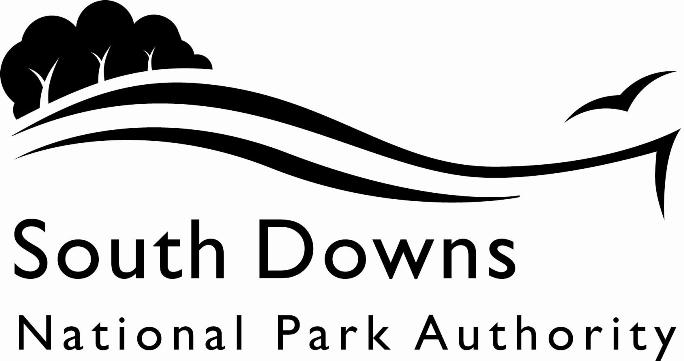 Town and Country Planning Acts 1990Planning (Listed Building and Conservation Area) Act 1990LIST OF NEW PLANNING AND OTHER APPLICATIONS, RECEIVED AND VALIDWEEKLY LIST AS AT 20 January 2020The following is a list of applications which have been received and made valid in the week shown above for the recovered areas within the South Downs National Park (Adur District Council, Arun District Council, Brighton & Hove Council, Wealden District Council, Worthing Borough Council and county applications for East Sussex, Hampshire and West Sussex County Councils), and for all “Called In” applications for the remainder of the National Park area. These will be determined by the South Downs National Park Authority.IMPORTANT NOTE:The South Downs National Park Authority has adopted the Community Infrastructure Levy Charging Schedule, which will take effect from 01 April 2017.  Applications determined after 01 April will be subject to the rates set out in the Charging Schedule (https://www.southdowns.gov.uk/planning/planning-policy/community-infrastructure-levy/).  Further information regarding whether your development is liable, or when exemptions might apply can be found on the same webpage under ‘Frequently Asked Questions’.  If you have any questions, please contact CIL@southdowns.gov.uk or tel: 01730 814810.  Want to know what’s happening in the South Downs National Park? 
Sign up to our monthly newsletter to get the latest news and views delivered to your inboxwww.southdowns.gov.uk/join-the-newsletterApplicant:		Mr and Mrs EdwardsProposal:	Proposed single storey front entrance porch, bi-fold doors to replace window and block window up on the ground floor.Location:	Foxfield , Slindon Bottom Road, Slindon, BN18 0SNGrid Ref:	495106 107841Applicant:		Mr and Mrs G FrenchProposal:	Single storey side extension, loft conversion, roof alterations, dormers and roof lights, associated alterations including replacement porch and enlargement of forecourt parking area.Location:	96 Michel Dene Road, East Dean, Eastbourne, East Sussex, BN20 0JZGrid Ref:	556099 98833Applicant:		Mrs SorrellProposal:	Remove lowest 2 limbs to sycampore (west of driveway) and thin canopy by 5%Location:	The Bermudas, 44 Nepcote Lane, Findon, West Sussex, BN14 0SLGrid Ref:	512550 108513Applicant:		Mr Tim O'CallaghanProposal:	Rear Extension and Loft ConversionLocation:	Tree Cottage , 25 High Street, Findon, BN14 0SZGrid Ref:	512155 108483Applicant:		Mr Mati DebczakProposal:	Removal or Variation of Condition No.2 of planning consent SDNP/19/04676/CNDLocation:	Malling Industrial Estate , Brooks Road, Lewes, BN7 2BYGrid Ref:	542016 110823Applicant:		Rob DumbrillProposal:	Notice of tree works to fell to ground 1 No. Acer Pseudoplatanus, crown lift to 3m 1 No. Ilex Aquifolium, crown lift to 3m 3 No. Taxus Baccata, crown reduce by 50% 1 No. Taxas Baccata, fell to ground level 6 No. Elder Bramble, fell to ground level 2 No. shrub, selective thinning/reduction of 1 No. Cercis Siliquastrum, formative prune of 1 No. Morus NigraLocation:	Stanmer Village Church , Stanmer Village, Stanmer Park, Brighton, BN1 9PZGrid Ref:	533655 109578Applicant:		Mr Geoff SpringettProposal:	Morus nigra - No.1 within the walled garden. Proposed work. To reduce the weight of limbs as the structure of the tree is collapsing to a degree that may endanger the tree's survival.Location:	The Grange , Church Hill, Slindon, BN18 0RDGrid Ref:	496173 108242Applicant:		Mr & Mrs C FuenteProposal:	Planning Application for Two Semi-Detached 3 Bedroom Cottages; Open and Covered Car Parking and Cycle Stores, including Re-provided Car Parking and Cycle Stores for Lea Cottage and The Old Stable; Hard and Soft Landscaping and Boundary Treatments; and Other Works.Location:	The Old Pub Car Park, School Hill, Slindon, Arundel, West Sussex, BN18 0RSGrid Ref:	496513 108348Applicant:		Mr SuttonProposal:	Reinstatement of land at Bere Farm using imported soils, with reafforestation of woodland and use of the site for glamping and ancillary development.Location:	Land at Bere Farm , Heath Road, Soberton, SO32 3QHGrid Ref:	460396 114654Town and Country Planning Acts 1990Planning (Listed Building and Conservation Area) Act 1990LIST OF NEW PLANNING AND OTHER APPLICATIONS, RECEIVED AND VALIDWEEKLY LIST AS AT 20 January 2020The following is a list of applications which have been received and made valid in the week shown above. These will be determined, under an agency agreement, by Chichester District Council, unless the application is ‘called in’ by the South Downs National Park Authority for determination. Further details regarding the agency agreement can be found on the SDNPA website at www.southdowns.gov.uk.If you require any further information please contact Chichester District Council who will be dealing with the application.IMPORTANT NOTE:The South Downs National Park Authority has adopted the Community Infrastructure Levy Charging Schedule, which will take effect from 01 April 2017.  Applications determined after 01 April will be subject to the rates set out in the Charging Schedule (https://www.southdowns.gov.uk/planning/planning-policy/community-infrastructure-levy/).  Further information regarding whether your development is liable, or when exemptions might apply can be found on the same webpage under ‘Frequently Asked Questions’.  If you have any questions, please contact CIL@southdowns.gov.uk or tel: 01730 814810.  Want to know what’s happening in the South Downs National Park? 
Sign up to our monthly newsletter to get the latest news and views delivered to your inboxwww.southdowns.gov.uk/join-the-newsletterApplicant:		Mr Howard YewingProposal:	Notification of intention to fell 2 no. Ash trees (T1 & T2).Location:	3 Bepton Grange, Bepton Road, Bepton, Midhurst, West Sussex, GU29 0HZGrid Ref:	486078 118325Applicant:		Proposal:	Notification of intention to fell 1 no. Cherry Tree (1).Location:	Home Cottage, Back Lane, Bignor, Pulborough, West Sussex, RH20 1PQGrid Ref:	498245 114412Applicant:		Mrs CorriganProposal:	Notification of intention to reduce height by up to 4m (back to previous pollard points) on 1 no. Eucalyptus tree.Location:	Smiths Barn , Church Lane, Bury, RH20 1PBGrid Ref:	501461 113080Applicant:		Colhook Industrial ParkProposal:	Installation of a security gate.Location:	Entrance to Colhook Industrial Park, Adjacent to Unit 18 Colhook Industrial Park , Ebernoe, Petworth, West Sussex, GU28 9LPGrid Ref:	496486 126118Applicant:		Mr Peter KendallProposal:	Remove 2 no. lower lateral branches on south east sector (growing towards driveway) on 1 no. Conifer tree (marked as 1 on plan), crown reduce by up to 3m on 1 no. Oak tree (marked as 2 on plan) and fell 1 no. multi-stemmed Sycamore tree (marked as 3 on plan) within area, A2 subject to ELS/65/00430/TPO.Location:	Haymakers Field , Station Road, Elsted, GU29 0JYGrid Ref:	481766 119599Applicant:		Mr & Mrs M StewartProposal:	 Erection Of Outbuilding.Location:	Brackwood , Graffham Common Road, Graffham, GU28 0PTGrid Ref:	492865 118924Applicant:		Carole WilliamsonProposal:	Single storey rear/side extension, as well as replacement of 5 no. windows and refurbishment of 2no. windows. Variation of condition 2 from planning permission SDNP/19/04019/HOUS to add 2 no. new rooflights.	Location:	St Stephens Cottage , Eastfield Lane, East Harting, GU31 5NEGrid Ref:	480123 119841Applicant:		Mrs JeppensenProposal:	Notification of intention to fell 1 no. Spruce tree (T1).Location:	The Haven , Shop Lane, East Lavant, Chichester, PO18 0BAGrid Ref:	486355 108414Applicant:		Mr ClarkProposal:	Notification of intention to fell 5 no. Ash trees (T4, G6, T11, T12 & T13), 1 no. Hawthorn tree (T14) and 1 no. Leyland Cypress tree (T25). Reduce 2 no. storm damaged limbs by 2m (south east sector) over pathway on 1 no. Oak tree (T2). Crown lift by removing lowest laterial limb (south sector) on 1 no. Red Oak tree (T5). Crown lift to 3m (west sector) above ground level and reduce width by up to 3m (north sector) on 1 no. Yew tree (T10). Crown lift by removing 2 no. laterial limbs (south sector) and 3 no. laterial limbs (west sector) on 1 no. Yew tree (T19). Crown lift by removing 2 no. laterial limbs (north and south sectors) on 1 no. Yew tree (T20). Crown reduce by up to 50% (all round) on 1 no. Oak tree (T24).Location:	St Laurences Church , Dial Green Lane, Lurgashall, GU28 9ETGrid Ref:	493811 127286Applicant:		Mr & Mrs AgnewProposal:	Extension and alterations, including construction of a link between main house and barn, infill single storey extension on north elevation and internal works.Location:	Bobbolds Farm , Cooks Pond Road, Milland, GU30 7JYGrid Ref:	483459 125953Applicant:		Mr & Mrs AgnewProposal:	Extension and alterations, including construction of a link between main house and barn, infill single storey extension on north elevation and internal works.Location:	Bobbolds Farm , Cooks Pond Road, Milland, GU30 7JYGrid Ref:	483459 125953Applicant:		Mr P BrownProposal:	West parapet and pediment wall removed and roof timbers braced.  Re-tile roof, renew lead gutter and like for like replacement of kitchen door and window.Location:	Fyning House, A272 Fyning Lane to Terwick Lane, Rogate, Petersfield, West Sussex, GU31 5EFGrid Ref:	481329 123861Applicant:		Mr Geoffrey MarshProposal:	Replacement dwelling.Location:	Hexagon House, Dean Lane End, Forestside, Stoughton, Rowlands Castle, West Sussex, PO9 6EJGrid Ref:	474046 112182IMPORTANT NOTE: This application is liable for Community Infrastructure Levy and associated details will require to be recorded on the Local Land Charges Register. If you require any additional information regarding this, please contact CIL@southdowns.gov.uk or tel: 01730 814810.Town and Country Planning Acts 1990Planning (Listed Building and Conservation Area) Act 1990LIST OF NEW PLANNING AND OTHER APPLICATIONS, RECEIVED AND VALIDWEEKLY LIST AS AT 20 January 2020The following is a list of applications which have been received and made valid in the week shown above. These will be determined, under an agency agreement, by East Hants District Council, unless the application is ‘called in’ by the South Downs National Park Authority for determination. Further details regarding the agency agreement can be found on the SDNPA website at www.southdowns.gov.uk.If you require any further information please contact by East Hants District Council who will be dealing with the application.IMPORTANT NOTE:The South Downs National Park Authority has adopted the Community Infrastructure Levy Charging Schedule, which will take effect from 01 April 2017.  Applications determined after 01 April will be subject to the rates set out in the Charging Schedule (https://www.southdowns.gov.uk/planning/planning-policy/community-infrastructure-levy/).  Further information regarding whether your development is liable, or when exemptions might apply can be found on the same webpage under ‘Frequently Asked Questions’.  If you have any questions, please contact CIL@southdowns.gov.uk or tel: 01730 814810.  Want to know what’s happening in the South Downs National Park? 
Sign up to our monthly newsletter to get the latest news and views delivered to your inboxwww.southdowns.gov.uk/join-the-newsletterApplicant:		Mr J SmithProposal:	single storey side extensionLocation:	Meadow Byre , Sussex Road, Petersfield, GU31 5RBGrid Ref:	475691 121740Applicant:		Mr & Mrs GoswellProposal:	Demolition of front boundary wall between main driveway entrance and pedestrian entrance to north of house and rebuilding to match original design and materials.Location:	The Old Rectory , High Street, Buriton, Petersfield, GU31 5RXGrid Ref:	473885 120058Applicant:		Mr & Mrs GoswellProposal:	Listed building consent - Demolition of front boundary wall between main driveway entrance and pedestrian entrance to north of house and rebuilding to match original design and materials.Location:	The Old Rectory , High Street, Buriton, Petersfield, GU31 5RXGrid Ref:	473885 120058Applicant:		Mr & Mrs WinchProposal:	Single storey rear extension following demolition of conservatory (as amended by plan received 20/01/2020)Location:	Park House , Old Down Lane, Bordean, Petersfield, GU32 1ETGrid Ref:	468915 125575Applicant:		Martin BuckleyProposal:	Listed Building Consent - Replace existing rotten front door.Location:	Forge House , Gosport Road, Lower Farringdon, Alton, GU34 3DLGrid Ref:	470515 135073Applicant:		Mr & Mrs Aaron StewartProposal:	Single storey rear extension following demolition of existing single storey rear extension and new back entrance porchLocation:	Orchard House , Pococks Lane, Hawkley, Liss, GU33 6NEGrid Ref:	474657 129119Applicant:		Mr Steve SmithProposal:	T1, T2, T3 Oaks - Remove deadwood, reduce canopy by 2.0 metres to re-shape and cut back away from buildings. T4 Oak - Reduce canopy by 2.0 metres to reshape and cut away from properties. Remove hanging branch 8 metres above ground, remove deadwood. T5 Oak - Reduce upper canopy on south east side 2.0 metres. Reduce north east co - dominant branch at 3 metres above ground by up to 4.0 metres to fence line. Remove south west co-dominant branch at 3 metres to origin. Remove dead wood. No height reduction. T6 Oak - Reduce lateral growth only on south east aspect of canopy by 2.0 metres. To reshape and cut back away from properties. Remove deadwood. No height reduction. T7 Oak - Reduce canopy by 2 metres to reshape and cut away from buildings. Remove deadwood. T8 Oak - Reduce canopy by 2 metres to reshape, remove deadwood. T10, T12, T13, T14 Oaks - Reduce on south side of canopy by up to 2.0 metres to reshape and cut back from properties. Remove deadwood. No height reduction.Location:	Public Open Space West and North of, 8 Kiln Field, Liss, Hampshire, Grid Ref:	477411 128289Applicant:		Mr Francis WindibankProposal:	Agricultural Prior notification - proposed building for storage of straw and machineryLocation:	Harkers Cross Farm, Hullam Lane, Newton Valence, Alton, Hampshire, Grid Ref:	472567 132285Applicant:		Mr & Mrs SuttonProposal:	Single-storey orangery-style rear extensionLocation:	Manor House , Church Road, Newton Valence, Alton, GU34 3RBGrid Ref:	472464 132815Applicant:		Mr & Mrs SuttonProposal:	Listed building consent - Single-storey orangery-style rear extensionLocation:	Manor House , Church Road, Newton Valence, Alton, GU34 3RBGrid Ref:	472464 132815Applicant:		Mr & Mrs Stephen WilsonProposal:	Replacement garageLocation:	86 Heath Road, Petersfield, GU31 4ELGrid Ref:	475636 123249Applicant:		Mrs Vivien PikeProposal:	Replacement of a dormer window and renovation of first floor sash windowsLocation:	9B Dragon Street, Petersfield, GU31 4JNGrid Ref:	474812 123109Applicant:		Mrs Vivien PikeProposal:	Listed building consent - Replacement of a dormer window and renovation of first floor sash windowsLocation:	9B Dragon Street, Petersfield, GU31 4JNGrid Ref:	474812 123109Applicant:		Mr Richard WartonProposal:	Demolition of chimneyLocation:	40 Heath Road, Petersfield, GU31 4EHGrid Ref:	475105 123150Applicant:		Cedar CourtProposal:	Addition of four dormer windows to create office roof extension. Existing roof extended with new roof light and new window in existing wall. A further small roof extension to accommodate a toilet on the top floor office space.Location:	Cedar Court , 5 College Street, Petersfield, GU31 4AEGrid Ref:	474933 123383Applicant:		Mr Nicolas KoussertariProposal:	Change of use from A5 to C3Location:	15 Sheep Street, Petersfield, Hampshire, GU32 3JXGrid Ref:	474558 123198Applicant:		Mr Guy MassonProposal:	T1 - Four large douglas fir trees and one leylandii (all on boundary), fell. Replant with oak or elm. T2 Mulberry - Prune crown 1 metre. T3 Alder (on boundary) fell. T4 Sycamore - Remove two south facing limbs on northern boundary.Location:	Dowlings , Huckers Lane, Selborne, Alton, GU34 3JNGrid Ref:	474233 133665Applicant:		Mr & Mrs DrykoningenProposal:	Variation of condition 1 of 15/00732/FUL - to allow substitution of plans to allow reduction in size of garageLocation:	The Willows, 3 Love Lane, Petersfield, Hampshire, GU31 4BUGrid Ref:	475873 123832Applicant:		Mr & Mrs GeareyProposal:	Single storey lower ground floor extension and two storey side extension with terrace and external alterations following demolition of existing verandaLocation:	1 Clifton Cottages , Ridge Common Lane, Steep, Petersfield, GU32 1AJGrid Ref:	473243 124911Town and Country Planning Acts 1990Planning (Listed Building and Conservation Area) Act 1990LIST OF NEW PLANNING AND OTHER APPLICATIONS, RECEIVED AND VALIDWEEKLY LIST AS AT 20 January 2020The following is a list of applications which have been received and made valid in the week shown above. These will be determined, under an agency agreement, by Horsham District Council, unless the application is ‘called in’ by the South Downs National Park Authority for determination. Further details regarding the agency agreement can be found on the SDNPA website at www.southdowns.gov.uk.If you require any further information please contact by Horsham District Council who will be dealing with the application.IMPORTANT NOTE:The South Downs National Park Authority has adopted the Community Infrastructure Levy Charging Schedule, which will take effect from 01 April 2017.  Applications determined after 01 April will be subject to the rates set out in the Charging Schedule (https://www.southdowns.gov.uk/planning/planning-policy/community-infrastructure-levy/).  Further information regarding whether your development is liable, or when exemptions might apply can be found on the same webpage under ‘Frequently Asked Questions’.  If you have any questions, please contact CIL@southdowns.gov.uk or tel: 01730 814810.  Want to know what’s happening in the South Downs National Park? 
Sign up to our monthly newsletter to get the latest news and views delivered to your inboxwww.southdowns.gov.uk/join-the-newsletterApplicant:		Proposal:	Surgery to 1 x Goat Willow (Works to Trees in a Conservation Area)Location:	3 - 4 Malthouse Cottages, London Road, Watersfield, Pulborough, West Sussex, RH20 1NBGrid Ref:	501530 115951Applicant:		Mr Mark DallynProposal:	Change of use of existing beauty clinic to the use of a camping lodgeLocation:	Studios 7 and 8, Hardham Mill Business Park, London Road, Hardham, West Sussex, RH20 1LAGrid Ref:	503303 117576IMPORTANT NOTE: This application is liable for Community Infrastructure Levy and associated details will require to be recorded on the Local Land Charges Register. If you require any additional information regarding this, please contact CIL@southdowns.gov.uk or tel: 01730 814810.Applicant:		Sonia KarpozisProposal:	Erection of a single storey side extension and demolition of existing porchLocation:	Stable Cottage, Tottington Manor , Edburton Road, Edburton, BN5 9LJGrid Ref:	521563 111599Applicant:		Ms Freya CarterProposal:	Fell 1 x Mulberry Tree (Works to Trees in a Conservation Area)Location:	The Old Cottage, The Street, Washington, Pulborough, West Sussex, RH20 4ASGrid Ref:	512088 112778Town and Country Planning Acts 1990Planning (Listed Building and Conservation Area) Act 1990LIST OF NEW PLANNING AND OTHER APPLICATIONS, RECEIVED AND VALIDWEEKLY LIST AS AT 20 January 2020The following is a list of applications which have been received and made valid in the week shown above. These will be determined, under an agency agreement, by Lewes District Council, unless the application is ‘called in’ by the South Downs National Park Authority for determination. Further details regarding the agency agreement can be found on the SDNPA website at www.southdowns.gov.uk.If you require any further information please contact by Lewes District Council who will be dealing with the application.IMPORTANT NOTE:The South Downs National Park Authority has adopted the Community Infrastructure Levy Charging Schedule, which will take effect from 01 April 2017.  Applications determined after 01 April will be subject to the rates set out in the Charging Schedule (https://www.southdowns.gov.uk/planning/planning-policy/community-infrastructure-levy/).  Further information regarding whether your development is liable, or when exemptions might apply can be found on the same webpage under ‘Frequently Asked Questions’.  If you have any questions, please contact CIL@southdowns.gov.uk or tel: 01730 814810.  Want to know what’s happening in the South Downs National Park? 
Sign up to our monthly newsletter to get the latest news and views delivered to your inboxwww.southdowns.gov.uk/join-the-newsletterApplicant:		Mr & Mrs Kate & Andrew AshProposal:	Demolition of outbuildings, ground floor extension and addition of 2 new loft dormer windows including reclad of existing houseLocation:	Bulls Barn , Common Lane, Ditchling, BN6 8TNGrid Ref:	533080 117329Applicant:		Mrs Charlotte BoultonProposal:	Creation of swimming pool, pool house and a single storey rear extension at host property.Location:	The Grange , Novington Lane, East Chiltington, BN7 3AUGrid Ref:	538020 115047Applicant:		Mr N JonesProposal:	Removal of Chalara infected Ash, and Dead ElmsArea 7. To the North of Ranscombe Lane, BN8 6ST, TQ45570894 -  x55 Ash / Elm on Roadside; To removal all trees posing threat to Ranscombe Lane. (Map 3).Area 8. Along the property boundary of Apple House, Ranscombe Lane, BN8 6ST, TQ45570894 -  x24 Mature Multi-Stemmed (2-3) Ash trees; Pollard row at 6'-7'  to remove threat to Ranscombe Lane. (Map 3).Area 11. The Wharf, The Street, BN8 6SS, TQ45770883 - x1 Multi-Stemmed Mature Ash Tree; Dismantle due to undermining and damaging listed wall. (Map 4).Area 20. To to south of Heighton Road, BN9 0HT, TQ44800313 -  x15 Semi-Mature - Mature Ash Trees; To removal all trees posing threat to Heighton Road, and the A26.  (Map 10).Location:	Glynde Place, The Archway , The Street, Glynde, BN8 6SXGrid Ref:	545623 109306Applicant:		Mr & Mrs JonesProposal:	Enlargement of existing ground floor rear extension, new ground floor rear utility room extension and replacement of sheds with garden studioLocation:	Carrs Cottage , Wellgreen Lane, Kingston, BN7 3NRGrid Ref:	539435 108316Applicant:		Mr & Mrs JonesProposal:	Enlargement of existing ground floor rear extension, new ground floor rear utility room extension, replacement of sheds with garden studioLocation:	Carrs Cottage , Wellgreen Lane, Kingston, BN7 3NRGrid Ref:	539435 108316Applicant:		Mr David Kavanagh-SpallProposal:	Sycamore (T1) Fell to ground / near ground level, leaving stump in situ with, option to herbicide treat. Reasons Summary: Not ltd to any one area & include impact upon the dwelling's & boundary flint wall's structural integrity, structural root plate conflict with the boundary flint wall & over-dominance of the property. The main reason for removal is over-dominance & the deleterious impact that this is having on living conditions & the general reasonable use of the property. Notwithstanding the impact upon the dwelling's & boundary wall's structural integrity, the over-dominating impact of the tree upon the property provides sufficient reason on its own merit for removing the tree.Location:	Holdings Old Farmhouse , The Street, Kingston, BN7 3NTGrid Ref:	539345 108245Applicant:		Mr Paul FossProposal:	Two storey side extensionLocation:	32 Valley Road, Lewes, BN7 1LFGrid Ref:	540385 109645Applicant:		Mr Thomas WhitchallsProposal:	Proposed loft conversion including rear dormerLocation:	19 Spring Gardens, Lewes, BN7 2PTGrid Ref:	541594 110459Applicant:		Mr John ShepherdProposal:	Rear Garden:T1 - Lawson Cypress - dead - fell.T2 - Bay - reduce and reshape crown by 3 metres to growth points.Location:	57 St Annes Crescent, Lewes, BN7 1SDGrid Ref:	540607 109983Applicant:		Hanover Displays LtdProposal:	Change of use from B2 (General Industrial) to B1 (Business)Location:	Unit 28 , Cliffe Industrial Estate, Lewes, BN8 6JLGrid Ref:	542624 109536Applicant:		Mr & Mrs MuntzerProposal:	Enlargement of existing rear dormer window and erection of single storey rear extension with terrace overLocation:	7 Grange Road, Lewes, BN7 1TRGrid Ref:	541123 109801Applicant:		Mrs V MilankovicProposal:	Proposed loft conversion with hip to gable roof extension and rear dormerLocation:	18 East Way, Lewes, BN7 1NGGrid Ref:	539984 110594Applicant:		GribbinProposal:	Demolition of existing garage and erection of a single storey outbuildingLocation:	Rose Cottage , The Street, Piddinghoe, BN9 9ATGrid Ref:	543550 102870Applicant:		Ms Lucinda WillanProposal:	Area 1 - Removal of 8 small trees on the boundary edge of the allotment at Monk's House (Castanea sativa x 2, Tilia x europea, Acer pseudoplatanus x 2, Prunus avium, Betula sp., Ulmus sp.) and planting of additional yews to recreate the original planting. Area 2 - Removal of Thuja plicata in the Tenants Garden.Location:	Monks House , The Street, Rodmell, BN7 3HFGrid Ref:	542083 106291Applicant:		Miss Z LuxforoProposal:	Demolition of existing conservatory and replacement with permanent structure to be used as a dining room.Location:	Willow Down Cottage, The Street, Rodmell, Lewes, East Sussex, BN7 3HFGrid Ref:	542056 106307Town and Country Planning Acts 1990Planning (Listed Building and Conservation Area) Act 1990LIST OF NEW PLANNING AND OTHER APPLICATIONS, RECEIVED AND VALIDWEEKLY LIST AS AT 20 January 2020The following is a list of applications which have been received and made valid in the week shown above. These will be determined, under an agency agreement, by Winchester District Council, unless the application is ‘called in’ by the South Downs National Park Authority for determination. Further details regarding the agency agreement can be found on the SDNPA website at www.southdowns.gov.uk.If you require any further information please contact by Winchester District Council who will be dealing with the application.IMPORTANT NOTE:The South Downs National Park Authority has adopted the Community Infrastructure Levy Charging Schedule, which will take effect from 01 April 2017.  Applications determined after 01 April will be subject to the rates set out in the Charging Schedule (https://www.southdowns.gov.uk/planning/planning-policy/community-infrastructure-levy/).  Further information regarding whether your development is liable, or when exemptions might apply can be found on the same webpage under ‘Frequently Asked Questions’.  If you have any questions, please contact CIL@southdowns.gov.uk or tel: 01730 814810.  Want to know what’s happening in the South Downs National Park? 
Sign up to our monthly newsletter to get the latest news and views delivered to your inboxwww.southdowns.gov.uk/join-the-newsletterApplicant:		Mr Jon WombellProposal:	Agricultural workers dwelling occupied by a non agricultural worker since 2009.Location:	Buckthorn, Woodlands, Bramdean Common, Alresford, Hampshire, SO24 0JHGrid Ref:	463443 129118Applicant:		Mr Andy GreenProposal:	Chilcomb Ranges - Formation of new single-story troop shelter in proximity of shooting ranges and associatedexternal worksLocation:	Chilcomb Range, Chilcomb Lane, Chilcomb, Winchester, Hampshire, SO21 1HUGrid Ref:	450127 127932Applicant:		Mr & Mrs Tom & Martha Luker LukerProposal:	Two storey rear and side extension, remodelling of pitched roof and flat roof to sideLocation:	Coquetdale , Alresford Road, Winchester, SO21 1HHGrid Ref:	451489 129444Applicant:		Mr ADAM JAYProposal:	Removal of one low brand of Oak tree on boundary with neighbour, which is over neighbour's compost area and likely to damage a fence.Location:	Court House , East Street, Hambledon, PO7 4RXGrid Ref:	464834 115123SDNPA (Arun District area)SDNPA (Arun District area)SDNPA (Arun District area)SDNPA (Arun District area)Team: SDNPA Western Area TeamTeam: SDNPA Western Area TeamTeam: SDNPA Western Area TeamTeam: SDNPA Western Area Team Parish: Aldingbourne Parish CouncilWard:Barnham WardCase No:SDNP/20/00147/HOUSSDNP/20/00147/HOUSSDNP/20/00147/HOUSType:HouseholderHouseholderHouseholder Date Valid:16 January 2020Decision due:12 March 2020Case Officer:Karen WoodenKaren WoodenKaren WoodenSDNPA (Wealden District area)SDNPA (Wealden District area)SDNPA (Wealden District area)SDNPA (Wealden District area)Team: SDNPA Eastern Area TeamTeam: SDNPA Eastern Area TeamTeam: SDNPA Eastern Area TeamTeam: SDNPA Eastern Area Team Parish: East Dean and Friston Parish CouncilWard:East Dean WardCase No:SDNP/20/00179/HOUSSDNP/20/00179/HOUSSDNP/20/00179/HOUSType:HouseholderHouseholderHouseholder Date Valid:15 January 2020Decision due:11 March 2020Case Officer:Adam DuncombeAdam DuncombeAdam DuncombeSDNPA (Arun District area)SDNPA (Arun District area)SDNPA (Arun District area)SDNPA (Arun District area)Team: SDNPA Eastern Area TeamTeam: SDNPA Eastern Area TeamTeam: SDNPA Eastern Area TeamTeam: SDNPA Eastern Area Team Parish: Findon Parish CouncilWard:Findon WardCase No:SDNP/20/00240/TPOSDNP/20/00240/TPOSDNP/20/00240/TPOType:Tree Preservation OrderTree Preservation OrderTree Preservation Order Date Valid:2 January 2020Decision due:27 February 2020Case Officer:Karen WoodenKaren WoodenKaren WoodenSDNPA (Arun District area)SDNPA (Arun District area)SDNPA (Arun District area)SDNPA (Arun District area)Team: SDNPA Western Area TeamTeam: SDNPA Western Area TeamTeam: SDNPA Western Area TeamTeam: SDNPA Western Area Team Parish: Findon Parish CouncilWard:Findon WardCase No:SDNP/20/00038/HOUSSDNP/20/00038/HOUSSDNP/20/00038/HOUSType:HouseholderHouseholderHouseholder Date Valid:15 January 2020Decision due:11 March 2020Case Officer:Karen WoodenKaren WoodenKaren WoodenSDNPA (Called In Applications)SDNPA (Called In Applications)SDNPA (Called In Applications)SDNPA (Called In Applications)Team: SDNPA Eastern Area TeamTeam: SDNPA Eastern Area TeamTeam: SDNPA Eastern Area TeamTeam: SDNPA Eastern Area Team Parish: Lewes Town CouncilWard:Lewes Bridge WardCase No:SDNP/19/06117/CNDSDNP/19/06117/CNDSDNP/19/06117/CNDType:Removal or Variation of a ConditionRemoval or Variation of a ConditionRemoval or Variation of a Condition Date Valid:15 January 2020Decision due:15 April 2020Case Officer:David Easton (SDNPA)David Easton (SDNPA)David Easton (SDNPA)SDNPA (Brighton and Hove Council area)SDNPA (Brighton and Hove Council area)SDNPA (Brighton and Hove Council area)SDNPA (Brighton and Hove Council area)Team: SDNPA Eastern Area TeamTeam: SDNPA Eastern Area TeamTeam: SDNPA Eastern Area TeamTeam: SDNPA Eastern Area Team Parish: Non Civil ParishWard:Hollingdean And Stanmer WardCase No:SDNP/20/00117/TCASDNP/20/00117/TCASDNP/20/00117/TCAType:Tree in a Conservation AreaTree in a Conservation AreaTree in a Conservation Area Date Valid:16 January 2020Decision due:27 February 2020Case Officer:Adam DuncombeAdam DuncombeAdam DuncombeSDNPA (Arun District area)SDNPA (Arun District area)SDNPA (Arun District area)SDNPA (Arun District area)Team: SDNPA Western Area TeamTeam: SDNPA Western Area TeamTeam: SDNPA Western Area TeamTeam: SDNPA Western Area Team Parish: Slindon Parish CouncilWard:Walberton WardCase No:SDNP/20/00108/TCASDNP/20/00108/TCASDNP/20/00108/TCAType:Tree in a Conservation AreaTree in a Conservation AreaTree in a Conservation Area Date Valid:13 January 2020Decision due:24 February 2020Case Officer:Karen WoodenKaren WoodenKaren WoodenSDNPA (Arun District area)SDNPA (Arun District area)SDNPA (Arun District area)SDNPA (Arun District area)Team: SDNPA Western Area TeamTeam: SDNPA Western Area TeamTeam: SDNPA Western Area TeamTeam: SDNPA Western Area Team Parish: Slindon Parish CouncilWard:Walberton WardCase No:SDNP/19/06071/FULSDNP/19/06071/FULSDNP/19/06071/FULType:Full ApplicationFull ApplicationFull Application Date Valid:14 January 2020Decision due:10 March 2020Case Officer:Rafa Grosso MacphersonRafa Grosso MacphersonRafa Grosso MacphersonSDNPA (Called In Applications)SDNPA (Called In Applications)SDNPA (Called In Applications)SDNPA (Called In Applications)Team: SDNPA Western Area TeamTeam: SDNPA Western Area TeamTeam: SDNPA Western Area TeamTeam: SDNPA Western Area Team Parish: Soberton Parish CouncilWard:Central Meon Valley WardCase No:SDNP/19/06064/FULSDNP/19/06064/FULSDNP/19/06064/FULType:Full ApplicationFull ApplicationFull Application Date Valid:14 January 2020Decision due:14 April 2020Case Officer:Heather LealanHeather LealanHeather LealanChichester District CouncilChichester District CouncilChichester District CouncilChichester District CouncilTeam: Chichester DC DM teamTeam: Chichester DC DM teamTeam: Chichester DC DM teamTeam: Chichester DC DM team Parish: Bepton Parish CouncilWard:Midhurst War CHCase No:SDNP/20/00228/TCASDNP/20/00228/TCASDNP/20/00228/TCAType:Tree in a Conservation AreaTree in a Conservation AreaTree in a Conservation Area Date Valid:17 January 2020Decision due:28 February 2020Case Officer:Henry WhitbyHenry WhitbyHenry WhitbyChichester District CouncilChichester District CouncilChichester District CouncilChichester District CouncilTeam: Chichester DC DM teamTeam: Chichester DC DM teamTeam: Chichester DC DM teamTeam: Chichester DC DM team Parish: Bignor Parish CouncilWard:Fittleworth Ward CHCase No:SDNP/20/00160/TCASDNP/20/00160/TCASDNP/20/00160/TCAType:Tree in a Conservation AreaTree in a Conservation AreaTree in a Conservation Area Date Valid:14 January 2020Decision due:25 February 2020Case Officer:Henry WhitbyHenry WhitbyHenry WhitbyChichester District CouncilChichester District CouncilChichester District CouncilChichester District CouncilTeam: Chichester DC DM teamTeam: Chichester DC DM teamTeam: Chichester DC DM teamTeam: Chichester DC DM team Parish: Bury Parish CouncilWard:Fittleworth Ward CHCase No:SDNP/20/00094/TCASDNP/20/00094/TCASDNP/20/00094/TCAType:Tree in a Conservation AreaTree in a Conservation AreaTree in a Conservation Area Date Valid:20 January 2020Decision due:2 March 2020Case Officer:Henry WhitbyHenry WhitbyHenry WhitbyChichester District CouncilChichester District CouncilChichester District CouncilChichester District CouncilTeam: Chichester DC DM teamTeam: Chichester DC DM teamTeam: Chichester DC DM teamTeam: Chichester DC DM team Parish: Ebernoe Parish CouncilWard:Loxwood Ward CHCase No:SDNP/19/05850/FULSDNP/19/05850/FULSDNP/19/05850/FULType:Full ApplicationFull ApplicationFull Application Date Valid:13 January 2020Decision due:9 March 2020Case Officer:Louise KentLouise KentLouise KentChichester District CouncilChichester District CouncilChichester District CouncilChichester District CouncilTeam: Chichester DC DM teamTeam: Chichester DC DM teamTeam: Chichester DC DM teamTeam: Chichester DC DM team Parish: Elsted and Treyford Parish CouncilWard:Harting Ward CHCase No:SDNP/20/00050/TPOSDNP/20/00050/TPOSDNP/20/00050/TPOType:Tree Preservation OrderTree Preservation OrderTree Preservation Order Date Valid:14 January 2020Decision due:10 March 2020Case Officer:Henry WhitbyHenry WhitbyHenry WhitbyChichester District CouncilChichester District CouncilChichester District CouncilChichester District CouncilTeam: Chichester DC DM teamTeam: Chichester DC DM teamTeam: Chichester DC DM teamTeam: Chichester DC DM team Parish: Graffham Parish CouncilWard:Fittleworth Ward CHCase No:SDNP/19/05994/HOUSSDNP/19/05994/HOUSSDNP/19/05994/HOUSType:HouseholderHouseholderHouseholder Date Valid:14 January 2020Decision due:10 March 2020Case Officer:Beverley StubbingtonBeverley StubbingtonBeverley StubbingtonChichester District CouncilChichester District CouncilChichester District CouncilChichester District CouncilTeam: Chichester DC DM teamTeam: Chichester DC DM teamTeam: Chichester DC DM teamTeam: Chichester DC DM team Parish: Harting Parish CouncilWard:Harting Ward CHCase No:SDNP/20/00067/CNDSDNP/20/00067/CNDSDNP/20/00067/CNDType:Removal or Variation of a ConditionRemoval or Variation of a ConditionRemoval or Variation of a Condition Date Valid:14 January 2020Decision due:10 March 2020Case Officer:Piotr KulikPiotr KulikPiotr KulikChichester District CouncilChichester District CouncilChichester District CouncilChichester District CouncilTeam: Chichester DC DM teamTeam: Chichester DC DM teamTeam: Chichester DC DM teamTeam: Chichester DC DM team Parish: Lavant Parish CouncilWard:Lavant Ward CHCase No:SDNP/20/00124/TCASDNP/20/00124/TCASDNP/20/00124/TCAType:Tree in a Conservation AreaTree in a Conservation AreaTree in a Conservation Area Date Valid:14 January 2020Decision due:25 February 2020Case Officer:Henry WhitbyHenry WhitbyHenry WhitbyChichester District CouncilChichester District CouncilChichester District CouncilChichester District CouncilTeam: Chichester DC DM teamTeam: Chichester DC DM teamTeam: Chichester DC DM teamTeam: Chichester DC DM team Parish: Lurgashall Parish CouncilWard:Fernhurst Ward CHCase No:SDNP/20/00028/TCASDNP/20/00028/TCASDNP/20/00028/TCAType:Tree in a Conservation AreaTree in a Conservation AreaTree in a Conservation Area Date Valid:16 January 2020Decision due:27 February 2020Case Officer:Henry WhitbyHenry WhitbyHenry WhitbyChichester District CouncilChichester District CouncilChichester District CouncilChichester District CouncilTeam: Chichester DC DM teamTeam: Chichester DC DM teamTeam: Chichester DC DM teamTeam: Chichester DC DM team Parish: Milland Parish CouncilWard:Fernhurst Ward CHCase No:SDNP/20/00095/HOUSSDNP/20/00095/HOUSSDNP/20/00095/HOUSType:HouseholderHouseholderHouseholder Date Valid:15 January 2020Decision due:11 March 2020Case Officer:Piotr KulikPiotr KulikPiotr KulikChichester District CouncilChichester District CouncilChichester District CouncilChichester District CouncilTeam: Chichester DC DM teamTeam: Chichester DC DM teamTeam: Chichester DC DM teamTeam: Chichester DC DM team Parish: Milland Parish CouncilWard:Case No:SDNP/20/00096/LISSDNP/20/00096/LISSDNP/20/00096/LISType:Listed BuildingListed BuildingListed Building Date Valid:15 January 2020Decision due:11 March 2020Case Officer:Piotr KulikPiotr KulikPiotr KulikChichester District CouncilChichester District CouncilChichester District CouncilChichester District CouncilTeam: Chichester DC DM teamTeam: Chichester DC DM teamTeam: Chichester DC DM teamTeam: Chichester DC DM team Parish: Rogate Parish CouncilWard:Harting Ward CHCase No:SDNP/19/03977/LISSDNP/19/03977/LISSDNP/19/03977/LISType:Listed BuildingListed BuildingListed Building Date Valid:8 January 2020Decision due:4 March 2020Case Officer:Piotr KulikPiotr KulikPiotr KulikChichester District CouncilChichester District CouncilChichester District CouncilChichester District CouncilTeam: Chichester DC DM teamTeam: Chichester DC DM teamTeam: Chichester DC DM teamTeam: Chichester DC DM team Parish: Stoughton Parish CouncilWard:Westbourne Ward CHCase No:SDNP/19/05801/FULSDNP/19/05801/FULSDNP/19/05801/FULType:Full ApplicationFull ApplicationFull Application Date Valid:8 January 2020Decision due:4 March 2020Case Officer:Piotr KulikPiotr KulikPiotr KulikEast Hampshire District CouncilEast Hampshire District CouncilEast Hampshire District CouncilEast Hampshire District CouncilTeam: East Hants DM teamTeam: East Hants DM teamTeam: East Hants DM teamTeam: East Hants DM team Parish: Buriton Parish CouncilWard:Buriton & East Meon WardCase No:SDNP/20/00089/HOUSSDNP/20/00089/HOUSSDNP/20/00089/HOUSType:HouseholderHouseholderHouseholder Date Valid:10 January 2020Decision due:6 March 2020Case Officer:Danielle HallDanielle HallDanielle HallEast Hampshire District CouncilEast Hampshire District CouncilEast Hampshire District CouncilEast Hampshire District CouncilTeam: East Hants DM teamTeam: East Hants DM teamTeam: East Hants DM teamTeam: East Hants DM team Parish: Buriton Parish CouncilWard:Buriton & East Meon WardCase No:SDNP/20/00127/HOUSSDNP/20/00127/HOUSSDNP/20/00127/HOUSType:HouseholderHouseholderHouseholder Date Valid:14 January 2020Decision due:10 March 2020Case Officer:Luke TurnerLuke TurnerLuke TurnerEast Hampshire District CouncilEast Hampshire District CouncilEast Hampshire District CouncilEast Hampshire District CouncilTeam: East Hants DM teamTeam: East Hants DM teamTeam: East Hants DM teamTeam: East Hants DM team Parish: Buriton Parish CouncilWard:Buriton & East Meon WardCase No:SDNP/20/00128/LISSDNP/20/00128/LISSDNP/20/00128/LISType:Listed BuildingListed BuildingListed Building Date Valid:14 January 2020Decision due:10 March 2020Case Officer:Luke TurnerLuke TurnerLuke TurnerEast Hampshire District CouncilEast Hampshire District CouncilEast Hampshire District CouncilEast Hampshire District CouncilTeam: East Hants DM teamTeam: East Hants DM teamTeam: East Hants DM teamTeam: East Hants DM team Parish: East Meon Parish CouncilWard:Buriton & East Meon WardCase No:SDNP/19/06131/HOUSSDNP/19/06131/HOUSSDNP/19/06131/HOUSType:HouseholderHouseholderHouseholder Date Valid:13 January 2020Decision due:9 March 2020Case Officer:Bernie BeckettBernie BeckettBernie BeckettEast Hampshire District CouncilEast Hampshire District CouncilEast Hampshire District CouncilEast Hampshire District CouncilTeam: East Hants DM teamTeam: East Hants DM teamTeam: East Hants DM teamTeam: East Hants DM team Parish: Farringdon Parish CouncilWard:Binsted, Bentley & Selborne WardCase No:SDNP/20/00172/LISSDNP/20/00172/LISSDNP/20/00172/LISType:Listed BuildingListed BuildingListed Building Date Valid:16 January 2020Decision due:12 March 2020Case Officer:Lisa GillLisa GillLisa GillEast Hampshire District CouncilEast Hampshire District CouncilEast Hampshire District CouncilEast Hampshire District CouncilTeam: East Hants DM teamTeam: East Hants DM teamTeam: East Hants DM teamTeam: East Hants DM team Parish: Hawkley Parish CouncilWard:Ropley, Hawkley & Hangers WardCase No:SDNP/20/00174/HOUSSDNP/20/00174/HOUSSDNP/20/00174/HOUSType:HouseholderHouseholderHouseholder Date Valid:16 January 2020Decision due:12 March 2020Case Officer:Bernie BeckettBernie BeckettBernie BeckettEast Hampshire District CouncilEast Hampshire District CouncilEast Hampshire District CouncilEast Hampshire District CouncilTeam: East Hants DM teamTeam: East Hants DM teamTeam: East Hants DM teamTeam: East Hants DM team Parish: Liss Parish CouncilWard:Liss WardCase No:SDNP/20/00158/TPOSDNP/20/00158/TPOSDNP/20/00158/TPOType:Tree Preservation OrderTree Preservation OrderTree Preservation Order Date Valid:14 January 2020Decision due:10 March 2020Case Officer:Adele PoultonAdele PoultonAdele PoultonEast Hampshire District CouncilEast Hampshire District CouncilEast Hampshire District CouncilEast Hampshire District CouncilTeam: East Hants DM teamTeam: East Hants DM teamTeam: East Hants DM teamTeam: East Hants DM team Parish: Newton Valence Parish CouncilWard:Ropley, Hawkley & Hangers WardCase No:SDNP/20/00148/APNBSDNP/20/00148/APNBSDNP/20/00148/APNBType:Agricultural Prior Notification BuildingAgricultural Prior Notification BuildingAgricultural Prior Notification Building Date Valid:13 January 2020Decision due:10 February 2020Case Officer:Luke TurnerLuke TurnerLuke TurnerEast Hampshire District CouncilEast Hampshire District CouncilEast Hampshire District CouncilEast Hampshire District CouncilTeam: East Hants DM teamTeam: East Hants DM teamTeam: East Hants DM teamTeam: East Hants DM team Parish: Newton Valence Parish CouncilWard:Ropley, Hawkley & Hangers WardCase No:SDNP/19/06102/HOUSSDNP/19/06102/HOUSSDNP/19/06102/HOUSType:HouseholderHouseholderHouseholder Date Valid:20 January 2020Decision due:16 March 2020Case Officer:Jon HolmesJon HolmesJon HolmesEast Hampshire District CouncilEast Hampshire District CouncilEast Hampshire District CouncilEast Hampshire District CouncilTeam: East Hants DM teamTeam: East Hants DM teamTeam: East Hants DM teamTeam: East Hants DM team Parish: Newton Valence Parish CouncilWard:Ropley, Hawkley & Hangers WardCase No:SDNP/19/06103/LISSDNP/19/06103/LISSDNP/19/06103/LISType:Listed BuildingListed BuildingListed Building Date Valid:20 January 2020Decision due:16 March 2020Case Officer:Jon HolmesJon HolmesJon HolmesEast Hampshire District CouncilEast Hampshire District CouncilEast Hampshire District CouncilEast Hampshire District CouncilTeam: East Hants DM teamTeam: East Hants DM teamTeam: East Hants DM teamTeam: East Hants DM team Parish: Petersfield Town CouncilWard:Petersfield Heath WardCase No:SDNP/20/00068/HOUSSDNP/20/00068/HOUSSDNP/20/00068/HOUSType:HouseholderHouseholderHouseholder Date Valid:9 January 2020Decision due:5 March 2020Case Officer:Bernie BeckettBernie BeckettBernie BeckettEast Hampshire District CouncilEast Hampshire District CouncilEast Hampshire District CouncilEast Hampshire District CouncilTeam: East Hants DM teamTeam: East Hants DM teamTeam: East Hants DM teamTeam: East Hants DM team Parish: Petersfield Town CouncilWard:Petersfield St Peter's WardCase No:SDNP/20/00074/FULSDNP/20/00074/FULSDNP/20/00074/FULType:Full ApplicationFull ApplicationFull Application Date Valid:13 January 2020Decision due:9 March 2020Case Officer:Kate McLoughlinKate McLoughlinKate McLoughlinEast Hampshire District CouncilEast Hampshire District CouncilEast Hampshire District CouncilEast Hampshire District CouncilTeam: East Hants DM teamTeam: East Hants DM teamTeam: East Hants DM teamTeam: East Hants DM team Parish: Petersfield Town CouncilWard:Petersfield St Peter's WardCase No:SDNP/20/00075/LISSDNP/20/00075/LISSDNP/20/00075/LISType:Listed BuildingListed BuildingListed Building Date Valid:13 January 2020Decision due:9 March 2020Case Officer:Kate McLoughlinKate McLoughlinKate McLoughlinEast Hampshire District CouncilEast Hampshire District CouncilEast Hampshire District CouncilEast Hampshire District CouncilTeam: East Hants DM teamTeam: East Hants DM teamTeam: East Hants DM teamTeam: East Hants DM team Parish: Petersfield Town CouncilWard:Petersfield St Peter's WardCase No:SDNP/19/05733/FULSDNP/19/05733/FULSDNP/19/05733/FULType:Full ApplicationFull ApplicationFull Application Date Valid:14 January 2020Decision due:10 March 2020Case Officer:Ashton CarruthersAshton CarruthersAshton CarruthersEast Hampshire District CouncilEast Hampshire District CouncilEast Hampshire District CouncilEast Hampshire District CouncilTeam: East Hants DM teamTeam: East Hants DM teamTeam: East Hants DM teamTeam: East Hants DM team Parish: Petersfield Town CouncilWard:Petersfield St Peter's WardCase No:SDNP/19/06008/FULSDNP/19/06008/FULSDNP/19/06008/FULType:Full ApplicationFull ApplicationFull Application Date Valid:15 January 2020Decision due:11 March 2020Case Officer:Ms Sabah HalliMs Sabah HalliMs Sabah HalliEast Hampshire District CouncilEast Hampshire District CouncilEast Hampshire District CouncilEast Hampshire District CouncilTeam: East Hants DM teamTeam: East Hants DM teamTeam: East Hants DM teamTeam: East Hants DM team Parish: Petersfield Town CouncilWard:Petersfield St Peter's WardCase No:SDNP/19/06145/FULSDNP/19/06145/FULSDNP/19/06145/FULType:Full ApplicationFull ApplicationFull Application Date Valid:20 January 2020Decision due:16 March 2020Case Officer:Nicky PowisNicky PowisNicky PowisEast Hampshire District CouncilEast Hampshire District CouncilEast Hampshire District CouncilEast Hampshire District CouncilTeam: East Hants DM teamTeam: East Hants DM teamTeam: East Hants DM teamTeam: East Hants DM team Parish: Selborne Parish CouncilWard:Binsted, Bentley & Selborne WardCase No:SDNP/20/00155/TCASDNP/20/00155/TCASDNP/20/00155/TCAType:Tree in a Conservation AreaTree in a Conservation AreaTree in a Conservation Area Date Valid:15 January 2020Decision due:26 February 2020Case Officer:Adele PoultonAdele PoultonAdele PoultonEast Hampshire District CouncilEast Hampshire District CouncilEast Hampshire District CouncilEast Hampshire District CouncilTeam: East Hants DM teamTeam: East Hants DM teamTeam: East Hants DM teamTeam: East Hants DM team Parish: Sheet Parish CouncilWard:Froxfield, Sheet & Steep WardCase No:SDNP/20/00115/CNDSDNP/20/00115/CNDSDNP/20/00115/CNDType:Removal or Variation of a ConditionRemoval or Variation of a ConditionRemoval or Variation of a Condition Date Valid:15 January 2020Decision due:11 March 2020Case Officer:Luke TurnerLuke TurnerLuke TurnerEast Hampshire District CouncilEast Hampshire District CouncilEast Hampshire District CouncilEast Hampshire District CouncilTeam: East Hants DM teamTeam: East Hants DM teamTeam: East Hants DM teamTeam: East Hants DM team Parish: Steep Parish CouncilWard:Froxfield, Sheet & Steep WardCase No:SDNP/19/05814/FULSDNP/19/05814/FULSDNP/19/05814/FULType:Full ApplicationFull ApplicationFull Application Date Valid:14 January 2020Decision due:10 March 2020Case Officer:Susie RalstonSusie RalstonSusie RalstonHorsham District CouncilHorsham District CouncilHorsham District CouncilHorsham District CouncilTeam: Horsham DC DM teamTeam: Horsham DC DM teamTeam: Horsham DC DM teamTeam: Horsham DC DM team Parish: Coldwaltham Parish CouncilWard:Case No:SDNP/20/00212/TCASDNP/20/00212/TCASDNP/20/00212/TCAType:Tree in a Conservation AreaTree in a Conservation AreaTree in a Conservation Area Date Valid:15 January 2020Decision due:26 February 2020Case Officer:Will JonesWill JonesWill JonesHorsham District CouncilHorsham District CouncilHorsham District CouncilHorsham District CouncilTeam: Horsham DC DM teamTeam: Horsham DC DM teamTeam: Horsham DC DM teamTeam: Horsham DC DM team Parish: Coldwaltham Parish CouncilWard:Case No:SDNP/20/00256/FULSDNP/20/00256/FULSDNP/20/00256/FULType:Full ApplicationFull ApplicationFull Application Date Valid:20 January 2020Decision due:16 March 2020Case Officer:Horsham District CouncilHorsham District CouncilHorsham District CouncilHorsham District CouncilTeam: Horsham DC DM teamTeam: Horsham DC DM teamTeam: Horsham DC DM teamTeam: Horsham DC DM team Parish: Upper Beeding Parish CouncilWard:Bramber Upper Beeding Woodmancote WardCase No:SDNP/20/00098/HOUSSDNP/20/00098/HOUSSDNP/20/00098/HOUSType:HouseholderHouseholderHouseholder Date Valid:13 January 2020Decision due:9 March 2020Case Officer:Rebecca TierRebecca TierRebecca TierHorsham District CouncilHorsham District CouncilHorsham District CouncilHorsham District CouncilTeam: Horsham DC DM teamTeam: Horsham DC DM teamTeam: Horsham DC DM teamTeam: Horsham DC DM team Parish: Washington Parish CouncilWard:Storrington and Washington WardCase No:SDNP/20/00209/TCASDNP/20/00209/TCASDNP/20/00209/TCAType:Tree in a Conservation AreaTree in a Conservation AreaTree in a Conservation Area Date Valid:16 January 2020Decision due:27 February 2020Case Officer:Will JonesWill JonesWill JonesLewes District CouncilLewes District CouncilLewes District CouncilLewes District CouncilTeam: Lewes DC North TeamTeam: Lewes DC North TeamTeam: Lewes DC North TeamTeam: Lewes DC North Team Parish: Ditchling Parish CouncilWard:Ditchling And Westmeston WardCase No:SDNP/20/00062/HOUSSDNP/20/00062/HOUSSDNP/20/00062/HOUSType:HouseholderHouseholderHouseholder Date Valid:8 January 2020Decision due:4 March 2020Case Officer:April ParsonsApril ParsonsApril ParsonsLewes District CouncilLewes District CouncilLewes District CouncilLewes District CouncilTeam: Lewes DC North TeamTeam: Lewes DC North TeamTeam: Lewes DC North TeamTeam: Lewes DC North Team Parish: East Chiltington Parish CouncilWard:Plumpton Streat E.Chiltington St John WCase No:SDNP/19/05837/HOUSSDNP/19/05837/HOUSSDNP/19/05837/HOUSType:HouseholderHouseholderHouseholder Date Valid:16 December 2019Decision due:10 February 2020Case Officer:April ParsonsApril ParsonsApril ParsonsLewes District CouncilLewes District CouncilLewes District CouncilLewes District CouncilTeam: Lewes DC South TeamTeam: Lewes DC South TeamTeam: Lewes DC South TeamTeam: Lewes DC South Team Parish: Glynde Parish CouncilWard:Ouse Valley And Ringmer WardCase No:SDNP/20/00090/TCASDNP/20/00090/TCASDNP/20/00090/TCAType:Tree in a Conservation AreaTree in a Conservation AreaTree in a Conservation Area Date Valid:10 January 2020Decision due:21 February 2020Case Officer:Mr Daniel WynnMr Daniel WynnMr Daniel WynnLewes District CouncilLewes District CouncilLewes District CouncilLewes District CouncilTeam: Lewes DC South TeamTeam: Lewes DC South TeamTeam: Lewes DC South TeamTeam: Lewes DC South Team Parish: Kingston Parish CouncilWard:Kingston WardCase No:SDNP/20/00135/HOUSSDNP/20/00135/HOUSSDNP/20/00135/HOUSType:HouseholderHouseholderHouseholder Date Valid:14 January 2020Decision due:10 March 2020Case Officer:April ParsonsApril ParsonsApril ParsonsLewes District CouncilLewes District CouncilLewes District CouncilLewes District CouncilTeam: Lewes DC South TeamTeam: Lewes DC South TeamTeam: Lewes DC South TeamTeam: Lewes DC South Team Parish: Kingston Parish CouncilWard:Kingston WardCase No:SDNP/20/00136/LISSDNP/20/00136/LISSDNP/20/00136/LISType:Listed BuildingListed BuildingListed Building Date Valid:14 January 2020Decision due:10 March 2020Case Officer:April ParsonsApril ParsonsApril ParsonsLewes District CouncilLewes District CouncilLewes District CouncilLewes District CouncilTeam: Lewes DC South TeamTeam: Lewes DC South TeamTeam: Lewes DC South TeamTeam: Lewes DC South Team Parish: Kingston Parish CouncilWard:Kingston WardCase No:SDNP/20/00154/TCASDNP/20/00154/TCASDNP/20/00154/TCAType:Tree in a Conservation AreaTree in a Conservation AreaTree in a Conservation Area Date Valid:15 January 2020Decision due:26 February 2020Case Officer:Mr Daniel WynnMr Daniel WynnMr Daniel WynnLewes District CouncilLewes District CouncilLewes District CouncilLewes District CouncilTeam: Lewes DC North TeamTeam: Lewes DC North TeamTeam: Lewes DC North TeamTeam: Lewes DC North Team Parish: Lewes Town CouncilWard:Lewes Priory WardCase No:SDNP/19/06034/HOUSSDNP/19/06034/HOUSSDNP/19/06034/HOUSType:HouseholderHouseholderHouseholder Date Valid:2 January 2020Decision due:27 February 2020Case Officer:April ParsonsApril ParsonsApril ParsonsLewes District CouncilLewes District CouncilLewes District CouncilLewes District CouncilTeam: Lewes DC North TeamTeam: Lewes DC North TeamTeam: Lewes DC North TeamTeam: Lewes DC North Team Parish: Lewes Town CouncilWard:Lewes Castle WardCase No:SDNP/19/05794/HOUSSDNP/19/05794/HOUSSDNP/19/05794/HOUSType:HouseholderHouseholderHouseholder Date Valid:3 January 2020Decision due:28 February 2020Case Officer:James EmeryJames EmeryJames EmeryLewes District CouncilLewes District CouncilLewes District CouncilLewes District CouncilTeam: Lewes DC North TeamTeam: Lewes DC North TeamTeam: Lewes DC North TeamTeam: Lewes DC North Team Parish: Lewes Town CouncilWard:Lewes Priory WardCase No:SDNP/20/00018/TCASDNP/20/00018/TCASDNP/20/00018/TCAType:Tree in a Conservation AreaTree in a Conservation AreaTree in a Conservation Area Date Valid:6 January 2020Decision due:17 February 2020Case Officer:Mr Daniel WynnMr Daniel WynnMr Daniel WynnLewes District CouncilLewes District CouncilLewes District CouncilLewes District CouncilTeam: Lewes DC North TeamTeam: Lewes DC North TeamTeam: Lewes DC North TeamTeam: Lewes DC North Team Parish: Lewes Town CouncilWard:Lewes Bridge WardCase No:SDNP/20/00044/LDPSDNP/20/00044/LDPSDNP/20/00044/LDPType:Lawful Development Cert (Proposed)Lawful Development Cert (Proposed)Lawful Development Cert (Proposed) Date Valid:7 January 2020Decision due:3 March 2020Case Officer:Sam LarkeSam LarkeSam LarkeLewes District CouncilLewes District CouncilLewes District CouncilLewes District CouncilTeam: Lewes DC North TeamTeam: Lewes DC North TeamTeam: Lewes DC North TeamTeam: Lewes DC North Team Parish: Lewes Town CouncilWard:Lewes Priory WardCase No:SDNP/19/05913/HOUSSDNP/19/05913/HOUSSDNP/19/05913/HOUSType:HouseholderHouseholderHouseholder Date Valid:8 January 2020Decision due:4 March 2020Case Officer:Michael PayneMichael PayneMichael PayneLewes District CouncilLewes District CouncilLewes District CouncilLewes District CouncilTeam: Lewes DC North TeamTeam: Lewes DC North TeamTeam: Lewes DC North TeamTeam: Lewes DC North Team Parish: Lewes Town CouncilWard:Lewes Priory WardCase No:SDNP/20/00103/LDPSDNP/20/00103/LDPSDNP/20/00103/LDPType:Lawful Development Cert (Proposed)Lawful Development Cert (Proposed)Lawful Development Cert (Proposed) Date Valid:13 January 2020Decision due:9 March 2020Case Officer:Sam LarkeSam LarkeSam LarkeLewes District CouncilLewes District CouncilLewes District CouncilLewes District CouncilTeam: Lewes DC South TeamTeam: Lewes DC South TeamTeam: Lewes DC South TeamTeam: Lewes DC South Team Parish: Piddinghoe Parish CouncilWard:Kingston WardCase No:SDNP/20/00097/LISSDNP/20/00097/LISSDNP/20/00097/LISType:Listed BuildingListed BuildingListed Building Date Valid:10 January 2020Decision due:6 March 2020Case Officer:Robin HirschfeldRobin HirschfeldRobin HirschfeldLewes District CouncilLewes District CouncilLewes District CouncilLewes District CouncilTeam: Lewes DC South TeamTeam: Lewes DC South TeamTeam: Lewes DC South TeamTeam: Lewes DC South Team Parish: Rodmell Parish CouncilWard:Kingston WardCase No:SDNP/20/00031/TCASDNP/20/00031/TCASDNP/20/00031/TCAType:Tree in a Conservation AreaTree in a Conservation AreaTree in a Conservation Area Date Valid:7 January 2020Decision due:18 February 2020Case Officer:Mr Daniel WynnMr Daniel WynnMr Daniel WynnLewes District CouncilLewes District CouncilLewes District CouncilLewes District CouncilTeam: Lewes DC South TeamTeam: Lewes DC South TeamTeam: Lewes DC South TeamTeam: Lewes DC South Team Parish: Rodmell Parish CouncilWard:Kingston WardCase No:SDNP/19/03520/HOUSSDNP/19/03520/HOUSSDNP/19/03520/HOUSType:HouseholderHouseholderHouseholder Date Valid:14 January 2020Decision due:10 March 2020Case Officer:April ParsonsApril ParsonsApril ParsonsWinchester City CouncilWinchester City CouncilWinchester City CouncilWinchester City CouncilTeam: Winchester CC SDNPA teamTeam: Winchester CC SDNPA teamTeam: Winchester CC SDNPA teamTeam: Winchester CC SDNPA team Parish: Bramdean & Hinton Ampner Parish CouncilWard:Upper Meon Valley WardCase No:SDNP/20/00137/LDESDNP/20/00137/LDESDNP/20/00137/LDEType:Lawful Development Cert (Existing)Lawful Development Cert (Existing)Lawful Development Cert (Existing) Date Valid:14 January 2020Decision due:10 March 2020Case Officer:Fiona SutherlandFiona SutherlandFiona SutherlandWinchester City CouncilWinchester City CouncilWinchester City CouncilWinchester City CouncilTeam: Winchester CC SDNPA teamTeam: Winchester CC SDNPA teamTeam: Winchester CC SDNPA teamTeam: Winchester CC SDNPA team Parish: Chilcomb Parish MeetingWard:Upper Meon Valley WardCase No:SDNP/19/05909/FULSDNP/19/05909/FULSDNP/19/05909/FULType:Full ApplicationFull ApplicationFull Application Date Valid:15 January 2020Decision due:11 March 2020Case Officer:Hannah HarrisonHannah HarrisonHannah HarrisonWinchester City CouncilWinchester City CouncilWinchester City CouncilWinchester City CouncilTeam: Winchester CC North teamTeam: Winchester CC North teamTeam: Winchester CC North teamTeam: Winchester CC North team Parish: Chilcomb Parish MeetingWard:Upper Meon Valley WardCase No:SDNP/19/06140/HOUSSDNP/19/06140/HOUSSDNP/19/06140/HOUSType:HouseholderHouseholderHouseholder Date Valid:16 January 2020Decision due:12 March 2020Case Officer:Charlotte FlemingCharlotte FlemingCharlotte FlemingWinchester City CouncilWinchester City CouncilWinchester City CouncilWinchester City CouncilTeam: Winchester CC SDNPA teamTeam: Winchester CC SDNPA teamTeam: Winchester CC SDNPA teamTeam: Winchester CC SDNPA team Parish: Hambledon Parish CouncilWard:Central Meon Valley WardCase No:SDNP/20/00125/TCASDNP/20/00125/TCASDNP/20/00125/TCAType:Tree in a Conservation AreaTree in a Conservation AreaTree in a Conservation Area Date Valid:20 January 2020Decision due:2 March 2020Case Officer:Lloyd FursdonLloyd FursdonLloyd Fursdon